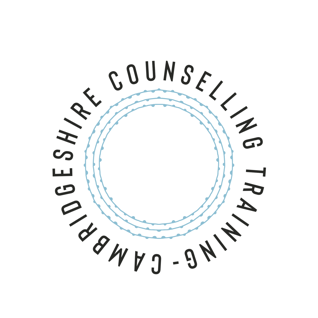 Reference for new candidate applications for CPCAB Level 4 Diploma in Therapeutic Counselling (TC-L4)Please would you be kind enough to supply us with a tutor reference for the applicant.Date:Candidate Name:Name of referee:				Email address:In what capacity do you know the candidate & how long have you known them?What are the candidates’ strengths & weaknesses in relation to? Personal qualities: Self-awareness: Communication skills:Professional conduct:Ability to complete work within timeframes set:Please offer your thoughts on areas of development you would like to see the candidate improve upon.Can you offer your thoughts and comments on the candidates’ suitability for the application for the Level 4 Diploma course? Please either return to the candidate to submit with their application form or directly to us at hello@ccted.co.uk